Allegato 1Domanda di partecipazione alla selezione degli esperti a.s. 2021/2022AL DIRIGENTE SCOLASTICOdell’ISTITUTO COMPRENSIVO DI OCCHIEPPO INFERIOREIl/La sottoscritto/a ………………………………………………………………………………………..Codice fiscale………...……………………..................................................Nato/a………………………….………………………………..il…………………………………………..Telefono…………………………… Cell……………………………………………………………………..e-mail……………………………..................................................................Indirizzo a cui inviare le comunicazioni relative alla selezioneVia…………………………………………….Cap…………...................... Città…………………...……….…...............................................................CHIEDEdi partecipare alla selezione per titoli per l’attribuzione dell’incarico di esperto relativamente al progetto ...................................................................................destinato agli utenti dell’Istituto Comprensivo di  Occhieppo Inferiore.A tal fine, consapevole della responsabilità penale e della decadenza da eventuali benefici acquisiti nel caso di dichiarazioni mendaci, DICHIARAsotto la propria responsabilità, quanto segue:di aver preso visione e conoscere il Regolamento dell’Istituto Comprensivo di Occhieppo Inferioredi essere cittadino/a  …………………………………………di essere in godimento dei diritti politicidi essere dipendente della seguente Amministrazione (indicare quale)..................................................................................................................................................................................................................ovvero di non essere dipendente di alcuna Amministrazione Pubblicadi essere in possesso dei seguenti titoli di studio/esperto          (specificare votazione conseguita)..................................................................................................................................................................................................................di non aver subito condanne penali  di non avere procedimenti penali pendenti di essere disponibile a svolgere l’incarico secondo il calendario predisposto dal Gruppo di Progettodi essere disponibile a partecipare agli incontri propedeutici all’inizio delle attività e nelle eventuali manifestazioni conclusive del progettoAllega curriculum vitae SOLO in formato europeo.( Il candidato potrà altresì allegare tutte le certificazioni che ritiene opportuno presentare).Allega eventuale proposta inerente lo svolgimento dell’incarico.Il sottoscritto autocertifica la veridicità delle informazioni fornite.L’Amministrazione si riserva il diritto di richiedere ai candidati che risulteranno idonei nella graduatoria, la presentazione completa dei titoli originali o delle fotocopie conformi prima di assegnare loro l’incarico.Il/La sottoscritto/a consente il trattamento dei propri dati, anche personali, ai sensi del D. Lg.vo 30/06/2003, n. 196, per le esigenze e le finalità dell’incarico di cui alla presente domanda.Data...........................                                                                     FirmaAutorizzo il trattamento dei dati personali, ai sensi del D.L. 196/03 (Tutela delle persone e di altri soggetti rispetto al trattamento dei dati personali)                                                            Data..................................                                                                                                                                  FirmaAllegato B SCHEMA DI DOMANDA PER LA PARTECIPAZIONE AL BANDO PUBBLICO PER IL  REPERIMENTO DI OPERATORI ESTERNI (da riprodurre a cura del concorrente in forma associativa/cooperativa) Al Dirigente Scolastico  I.C. “E. Schiaparelli”  di Occhieppo Inferiore Il/la sottoscritt_  ________________________________________________ nat _ a ___________________ il ____ /____/_____ e residente a  _________________________________  in via ____________________ n. ___________ cap. ____________ prov. ______  tel. _________________ fax ______________________ e-mail _________________________________________ in qualità di rappresentante legale /titolare della associazione /cooperativa/ditta __________________________________________________________________ codice fiscale …………………………………………………..e con sede legale al seguente indirizzo: _______________________________________________________ tel. _____________________________ fax. ________________________ e-mail _____________________ CHIEDEdi partecipare alla procedura di selezione per il reperimento di operatore esterno relativa al progetto ______________________________________________  ore previste ___________ A tal fine dichiara che l’esperto individuato è il/la Sig./ra _________________________________________ nato/a _ a ___________________________ il ____/ ______/_______ e residente a ____________________ in via ________________________________ cap. _____________ prov. _______ status professionale _______________________________________________________________________ titolo di studio  __________________________________________________________________________ codice fiscale ……………………………………………… tel ___________________________ fax ____________________ e-mail ___________________________  A tal fine allega :             • Curriculum vitae in formato europeo dell’esperto individuato     			  • Offerta economica      			  • Altra documentazione ritenuta utile alla valutazione (specificare) Il/la sottoscritt_ dichiara di essere a perfetta conoscenza di tutti i termini del bando che accetta senza riserve Data …………………………………………….                                              Firma ………………………………………………….Allegato 2Criteri per la selezione degli Esperti Esterni e relativi punteggiPunteggio max     1001. Studio/Professionale e di Formazione Valutazione2. Competenze Professionali3. Offerta economica più vantaggiosa                       Punteggio = 30 puntiAllegato 3Al Dirigente scolasticoIstituto Comprensivo di Occhieppo InferioreOFFERTA ECONOMICAIl/La sottoscritto/a …………………………………………………………si offre di svolgere l’attività di …………………………………………………………..presso i Vostri plessi di ……………………………………………………………….per l’anno scolastico 2021/22 al costo onnicomprensivo di€ ……………………………………………..per complessive n. ………oreIl/La sottoscritto/a dichiara, altresì, di essere assicurato/a da ……………………………………o presso ……………………………………………………………………………………………Data …………………………………Firma ……………………………………………Formato europeo per il curriculum vitae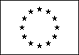 Informazioni personaliNomeIndirizzoTelefonoFaxE-mailNazionalitàData di nascitaEsperienza lavorativaIstruzione e formazioneCapacità e competenze personaliAcquisite nel corso della vita e della carriera ma non necessariamente riconosciute da certificati e diplomi ufficiali.Capacità e competenze relazionaliVivere e lavorare con altre persone, in ambiente multiculturale, occupando posti in cui la comunicazione è importante e in situazioni in cui è essenziale lavorare in squadra (ad es. cultura e sport), ecc..Capacità e competenze organizzative  Ad es. coordinamento e amministrazione di persone, progetti, bilanci; sul posto di lavoro, in attività di volontariato (ad es. cultura e sport), a casa, ecc.Capacità e competenze tecnicheCon computer, attrezzature specifiche, macchinari, ecc.Altre capacità e competenzeCompetenze non precedentemente indicate.Ulteriori informazioniAllegati